Załącznik nr 4Wniosek indywidualnej praktyki o wykreśleniez rejestru podmiotów wykonujących działalność leczniczą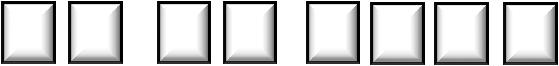 Data wpłynięcia wniosku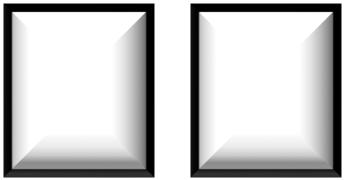 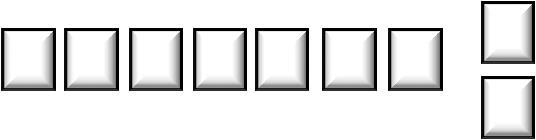 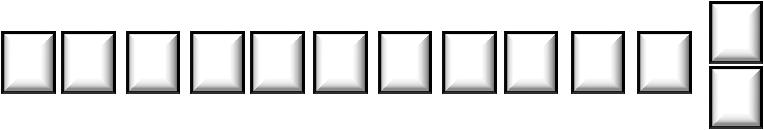 7. Data zakończenia działalności leczniczej   8. Adres miejsca przechowywania dokumentacji medycznej po zamknięciu działalności leczniczej:    .......................................................................................................................................................................    .........................................................................................................................................................................……………………………………………………………………………………………………………..…………………Podpis1. numer księgi rejestrowej ………………………………………………………………… numer księgi rejestrowej ………………………………………………………………… numer księgi rejestrowej …………………………………………………………………2.organprowadzący………………………………………………………………………...rejestrkod izbynazwa okręgowej izby pielęgniarek i położnychnazwa okręgowej izby pielęgniarek i położnychnazwa okręgowej izby pielęgniarek i położnych3.Imiona i nazwisko…………………………………………………………………………….…………………………………………………………………………….PPielęgniarka4. Numer prawa wykonywania zawodu4. Numer prawa wykonywania zawodu4. Numer prawa wykonywania zawodu4. Numer prawa wykonywania zawoduAPołożna5.  Aktualnie wpisana w ……………………………………………………………………………5.  Aktualnie wpisana w ……………………………………………………………………………5.  Aktualnie wpisana w ……………………………………………………………………………5.  Aktualnie wpisana w ……………………………………………………………………………nazwa okręgowej izby pielęgniarek i położnychnazwa okręgowej izby pielęgniarek i położnych6.Pod numeremPrejestru pielęgniarekrejestru pielęgniarekPPielęgniarkaPielęgniarkarejestru pielęgniarekrejestru pielęgniarekPielęgniarkaPielęgniarkalub rejestru położnychlub rejestru położnychlub rejestru położnychA     PołożnaA     PołożnaA     PołożnaData:Imię i Nazwisko osoby składającej wniosek i oświadczenie: